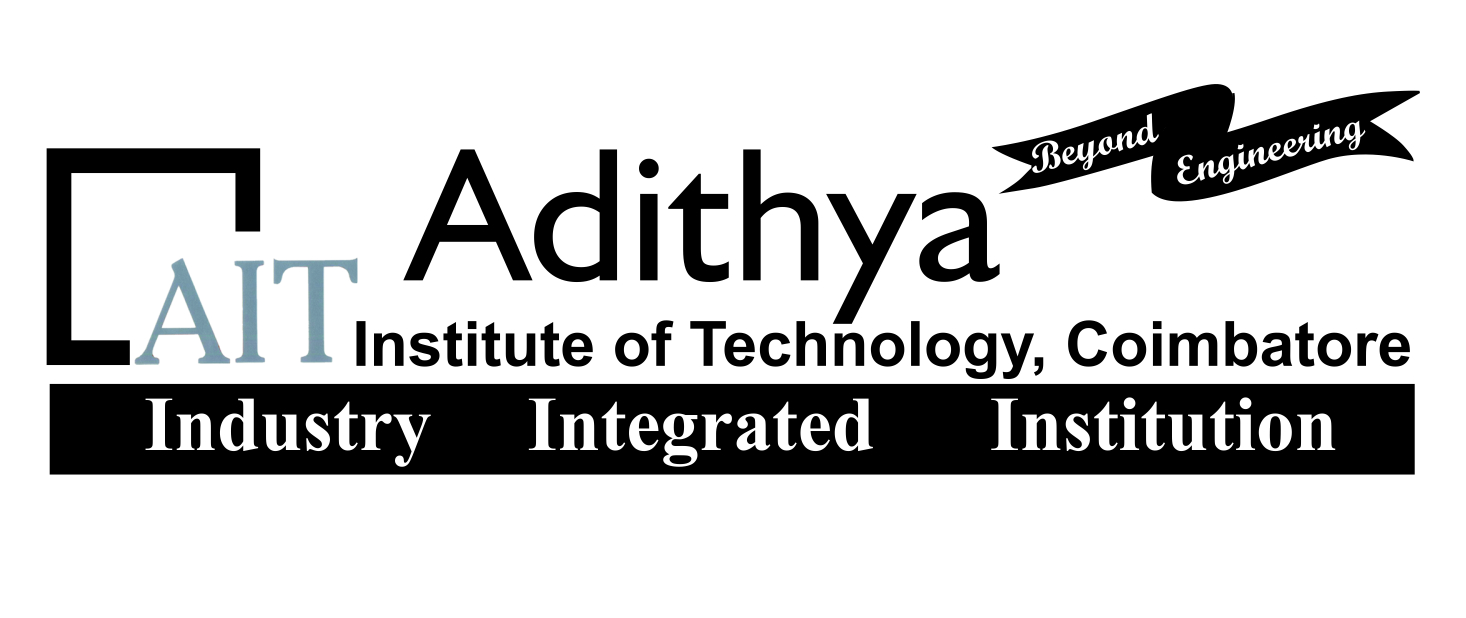 Lab In charge   		Lab coordinator           	HoD			PrincipalNAME OF THE LABORATORY:  DYNAMICS LABORATORYNAME OF THE LABORATORY:  DYNAMICS LABORATORYNAME OF THE LABORATORY:  DYNAMICS LABORATORYNAME OF THE LABORATORY:  DYNAMICS LABORATORYNAME OF THE LABORATORY:  DYNAMICS LABORATORYNAME OF THE LABORATORY:  DYNAMICS LABORATORYNAME OF THE LABORATORY:  DYNAMICS LABORATORYS.NoName of the EquipmentQuantity Required as per AU R2013Quantity Required as per AU R2013Quantity AvailableQuantity AvailableRemarks1Cam follower setup.010101012Motorised gyroscope.010101013Governor apparatus - Watt, Porter, Proell and Hartnell governors.010101014Whirling of shaft apparatus.010101015Dynamic balancing machine.010101016Two rotor vibration setup.010101017Spring mass vibration system.010101018Torsional Vibration of single rotor system setup.010101019Gear Models0101010110Kinematic Models to study various mechanisms.0101010111Turn table apparatus.0101010112Transverse vibration setup ofa) cantileverb) Free-Free beamc) Simply supported beam.01010101ADDITIONAL EQUIPMENTS FOR THE LABORATORYADDITIONAL EQUIPMENTS FOR THE LABORATORYADDITIONAL EQUIPMENTS FOR THE LABORATORYADDITIONAL EQUIPMENTS FOR THE LABORATORYADDITIONAL EQUIPMENTS FOR THE LABORATORYADDITIONAL EQUIPMENTS FOR THE LABORATORYADDITIONAL EQUIPMENTS FOR THE LABORATORY01Strotscopic machineNil010102Ratchet and  paul mechanismNil0101